Festiwal Zaangażowanych Łodzian – wyniki ankietyNazwa imprezyLiczba ogółem oddanych głosów: 94Inne odpowiedzi zgłoszone:- Łódź Zaangażowana – 2 razy- Festiwal Aktywnych Łodzian – 2 razy- Festiwal Zaangażowanych - Festiwal Zaangażowanych Łodzian i Łodzianek- „żadna z powyższych, wzbudzają taki sam brak zainteresowania jak hasło >>konsultacje społeczne<<”- „mniej drętwa nazwa byłaby na miejscu”- „Festiwal Fajnych Łodzian :P a na poważnie, obawiam się, że jakbym zobaczyła każdy z powyższych to mimo działania w ngo i miłości do Łodzi – nie poszła bym. Festiwal lepsze niż Targi i Przegląd – bardziej zachęca. Ale konkretów nie mam ;) Jak wymyślę to znajdę jakiś mail i napiszę :) Pozdrawiam!”- „jeśli ma przyciągnąć nowych to niech w nazwie nie ma nic z >>obywateli<<, szybciej aktywne społeczności, coś >>trendy<< bo ani słowo zaangażowany ani obywatel tego nie ma. Na szybko proponuję przegląd aktywnych społeczności.ZespołyLiczba ogółem oddanych głosów: 139Inne odpowiedzi zgłoszone:- Coma – 3 razy, - Ted Nemeth – 2 razy,- Marynarze z Łodzi – 2 razy,- Marynarze – 2 razy,- Już nie żyjesz – 2 razy,- L. Stadt – 2 razy,- Purga! – 2 razy,- po 1 razie: Tune, Bandaż Elastyczny, Samokhin Band, Pentatonix, Dwa Sławy, Sound Witch, Projekt Laureaci, Zespolenie, Cool Kids of Death, Soundbusters, Kuśka Brothers, Artur Kubasik/WNoWU, Respondent, The John Doe, „jakieś reggae żeby przyciągnąć młodych”, „dajmy szansę zespołom np. ze szkoły Marka Kądzieli”, Overhood, Kolektyw Ebola, 11, Studium Instrumentów Etnicznych, „reggae ze Zgierza”, Toolmake, Łukasz z Bałut, OSTR, Stargazer, Dwa, Kamp, SlayerWarsztatyLiczba ogółem oddanych głosów: 299Inne odpowiedzi zgłoszone:- „Dlaczego w Łodzi nie ma dobrej pracy?”- „Jak zaangażować obywateli w działalność społeczną?”- „Jak uzyskać potrzebne info od Urzędnika?”- „Fundraising, coaching / lider w obrębie organizacji, >>Załóż się<< - jak się zrzeszyć (stowarzyszenie, spółdzielnia, fundacja) krok po kroku, Czym i po co są KDO (Komisje Dialogu Obywatelskiego), Sfery działania – prezentacja możliwości dla obywateli/organizacji angażowania się w działania samorządowe”- „Jak działać w systemie grantowym i nie stracić z oczu swoich celów?”Inne atrakcjeLiczba ogółem oddanych głosów: 130Inne odpowiedzi zgłoszone:- „Kuchnia społeczna” – 3 razy- „Kuchnia polowa”- „Wyjazdy społeczne”- „Społeczna Pecha-Kucha”- „Literatura”- „Uświadomić rządzącym, że jak tak dalej pójdzie coraz więcej młodych ludzi zdecyduje się opuścić to miasto!”- „Coś dla dzieci, aby dały żyć dorosłym ;)”- „Prezentacja działań inicjatyw nieformalnych”- „Jakieś ciekawe warsztaty, może wystawa?”- „Zaprosić ludzi, których wnioski wygrały I edycję – niech poopowiadają jak w praktyce wygląda rzeczywistość po uzyskaniu dotacji”- „>>Jak upiększyć Łódź<</>>Upiększamy Łódź<< - forum pomysłów (coś w rodzaju warsztatów kreatywności – burzy mózgów, forum do spotkania łódzkich ngo z różnych działek, które razem wymyślałyby i może zrobiły coś dla szeroko pojętego upiększenia Łodzi :D)”- „Prezentacje takie jak TEDx, ciekawe postacie trzeciego sektora, które mają coś fajnego i innowacyjnego do opowiedzenia, to lepsze niż koncert”- „Doradztwo w zakresie wsparcia ngo i obowiązków, jakie spoczywają na organizacjach”- „Jarmark Re/upcyklingowy, w tym Ładnie Naprawię, Cohabitat  wszystkich zaangażowanych ekologicznie dla Łodzi.”Organizatorzy i Partnerzy imprezy: 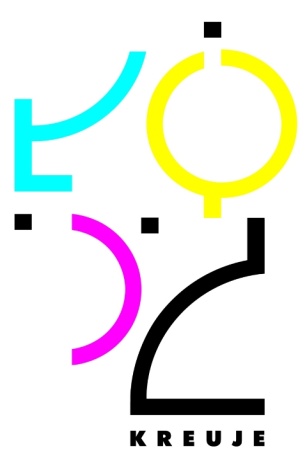 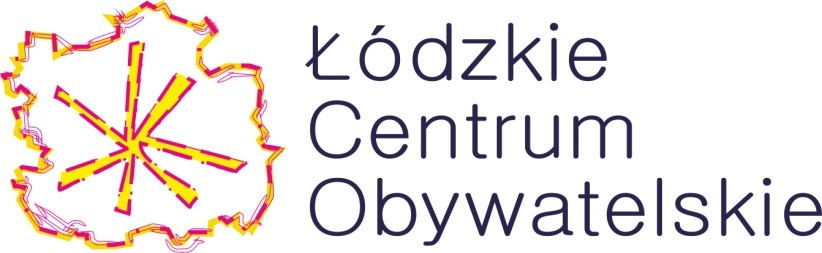 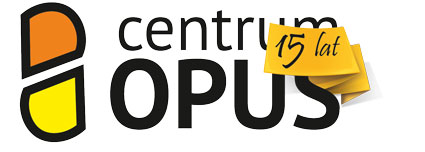 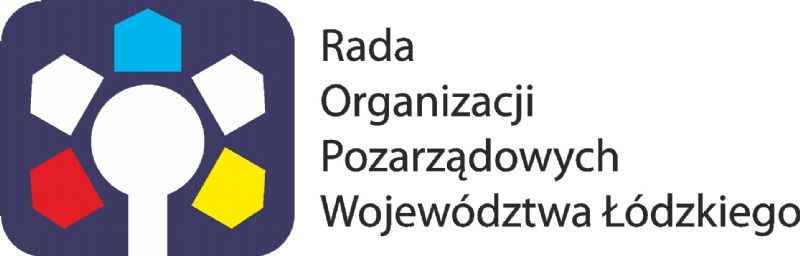 